Accessibility Fund 2023-24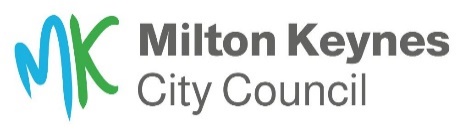 Application FormEach year a fund of £25k is available to cover the cost of small works to the public highway to improve accessibility.Anyone in MK can apply this fund to help with an accessibility issue they have identified in their local area that is affecting the community.Schemes funded by the Accessibility Fund may include removing obstacles on the footway, adding handrails to steps, or by installing dropped kerbs at either side of a road to create a safe crossing point.To apply to the fund, please complete the fields below and send to: highways.liaison@milton-keynes.gov.uk or post to: Highways Liaison, Civic Offices, 1 Saxon Gate East, Milton Keynes MK9 3EJ. If you need assistance completing this form, please call 01908 252353.Contact detailsName:Phone:Email:Address:1. Are you completing this application on behalf of someone else? (Please circle) 	Yes 	 No2. The location of the issue e.g., High Street, Stony Stratford outside baker’s shop:3. Describe the accessibility issue at this location:4. How many people will benefit from improvements at this location*?*Please note, we score each application based on the criteria listed below which includes benefitting as many people as possible. There are options to include Access Protection Markings (an ‘H’ bar) or marking a disabled parking bay in a residential area which can be applied for separately by the applicant. There is a charge for these two types of work. More details are on our website under the ‘Making the highways more accessible’ section at www.milton-keynes.gov.uk/highways5. Have you applied to the Accessibility Fund before with this issue at this location?  (Please circle)Yes	NoThank you. Please send your application to highways.liaison@milton-keynes.gov.ukWe will check each application against the criteria below. Applications with the highest scores will be added to the list to be carried out during 2023-24. We will notify applicants of the successful schemes via email (or letter) to advise them that their application will go ahead. ___________________________________________________________________________Criteria:Benefits a significant number of people/local communitySolves existing issueDoes not exceed overall budgetDoes not create other issues within the built (highways) environmentNo road safety concernsCompliant with current legislationCannot be included in wider highways works programmes